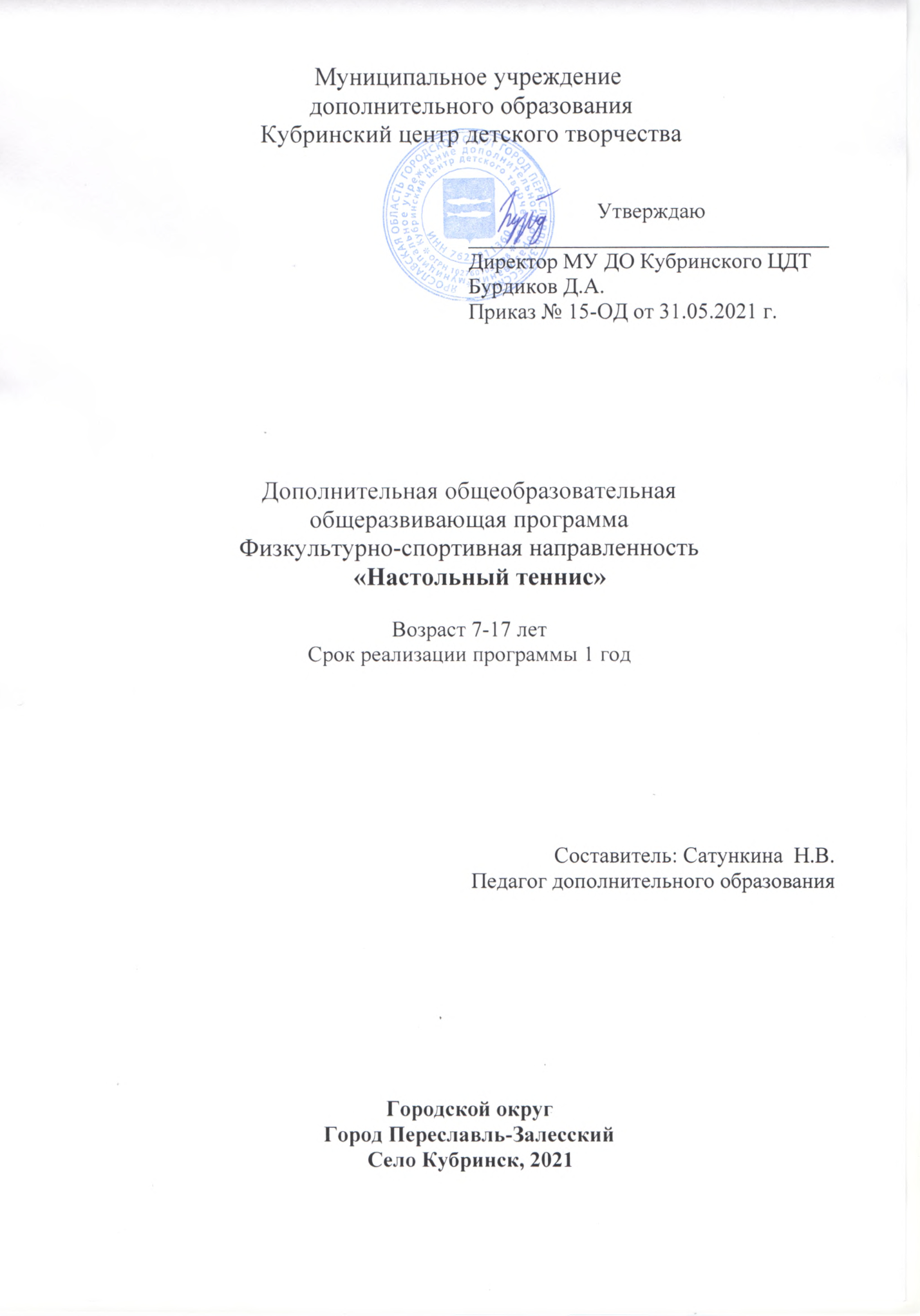                                   1. ПОЯСНИТЕЛЬНАЯ ЗАПИСКА1.1. ВведениеПрограмма по обучению детей и подростков настольному теннису является дополнительной образовательной программой физкультурно-спортивной направленности. Программа разработана в муниципальном учреждении дополнительного образования Кубринском центре детского творчества (сокр. – МУ ДО Кубринский ЦДТ) согласно требованиям основных нормативно-правовых документов федерального уровня [стр-16-17] и рекомендациям федерального и регионального уровня по разработке дополнительных общеобразовательных программ.1.2. Актуальность программы обусловлена повышенным интересом детей к данному виду спорта и социальным заказом родителей, вызванным обеспокоенностью физическим развитием и состоянием здоровья своих детей. Реализация программы способствует не только приобретению профессиональных знаний и умений обучающимися, но и их общему физическому развитию, воспитанию волевых и нравственных качеств личности. Концептуальной основой программы является гуманистическое воспитание детей и подростков, определяющим аспектом которого является воспитание культуры здорового образа жизни.Образовательная программа разработана на продуктивной идеи о том, что только непрерывная систематическая подготовка  детей делает интерес к такому виду спорта, как теннис, устойчивым, формирует привычку укреплять свое здоровье, создает потребность в двигательной активности,  делает здоровье  стилем жизни.Занятия в секции имеют свои особенности, отличаясь от уроков физкультуры в школе. Основное отличие заключается в самой природе учреждения дополнительного образования – это добровольность, заинтересованность в получении знаний, а также возможность занятий для детей с различным уровнем начальной физической подготовленности, отсутствие конкурсного отбора для поступления в объединение. Ребята сами выбирают свой вид спорта и выполняют все, что требуется для   его освоения. При этом если в спортивных школах основной целью является спортивный результат, то на занятиях в секции «Настольный теннис» большое внимание уделяется комфортному психологическому климату в коллективе, адаптации воспитанников с различным уровнем физической подготовки, а также развитию навыков самостоятельных занятий спортом, формированию потребности в движении. Существует некая независимость ребенка от педагога в плане оценок, поощрений и порицаний, так как главной оценкой для самого подростка является его собственное здоровье, его собственный спортивный результат. Важно, что на секции ребенок находит свой круг общения, новых друзей, разделяющих его интересы.1.3. Условия  реализации программыПрограмма предназначена для детей 7-17 лет. Группа формируется из 13-18 человек.Прием детей без медицинских противопоказаний.Программа рассчитана на 1 год обучения разделенный на три этапа в спортивно-оздоровительном порядке.(сентябрь-май, 36 учебных недель) –216часов.3 дня в неделю по 2 часа.Занятие длится 45 минут с перерывом  в 15 минут.Набор обучающихся производится по их желанию без предварительного конкурсного отбора при условии прохождения медицинского отбора и при наличии допуска (медицинской справки) к физкультурным занятиям.                                       Календарный  учебный график1.4. Цели и задачи дополнительной образовательной программыЦель: развитие личности ребенка через знакомство и обучение игре в настольный теннис.Задачи программы:Обучающие задачи: 1. Сформировать у детей систему теоретических знаний о здоровье человека, физической культуре, спорте, теннисе.2. Выработать у детей необходимые физические умения и навыки для здорового полноценного физического развития.3. Дать базовые знания, умения и навыки игры в теннис.4. Научить совместному разбору игр, выработать навыки судейства теннисной игры.Развивающие задачи: 1.  Развить психофизические качества и способности обучающихся.2.  Выработать у  воспитанников навыки самостоятельных занятий теннисом, умение организовать собственную тренировку. Воспитательные  задачи: 1. Воспитать у обучающихся устойчивый интерес и любовь к занятиям теннисом, физической культурой и спортом.2. Воспитать культуру здорового образа жизни, волевые и нравственные качества личности.1.5. Образовательная программа обеспечивает реализацию основных направлений кружка тенниса для детей:-  базовые знания, умения и навыки теннисной игры;- оздоровление детей, укрепление их здоровья и воспитание привычки к здоровому образу жизни;- снятие у воспитанников психологической нагрузки. Развитие адаптивных способностей;- организация активного отдыха учащихся, создание комфортного круга общения;- содействие профилактике асоциальных проявлений в детско-подростковой среде.Для достижения поставленной цели используются следующие принципы здоровьесберегающей педагогики:- принцип сознательности и активности;- принцип наглядности;- принцип систематичности и последовательности;- принцип повторений;- принцип постепенности;- принцип доступности и индивидуальности;- принцип непрерывности;- принцип учета возрастных и индивидуальных особенностей;- принцип связи теории с практикой. 1.6. Организационно-педагогические основы деятельностиГруппа настольного тенниса комплектуются из разновозрастных детей.1. Спортивно-оздоровительный этап.2. Этап начальной подготовки.3. Учебно-тренировочный этап.Основная форма занятий - групповая. Возможен отбор детей в течение года. Количество обучающихся в группе не менее 13человек. Если в кружке организуются несколько  групп одного возраста, то они комплектуются с учетом уровня физического развития и спортивной квалификации.Учебный материал рассчитан на последовательное и постепенное расширение теоретических знаний и практических умений и навыков. Занятия в кружке должны основываться на общефизической подготовке спортсменов, их спортивно-технических показателях и технической подготовленности. Большое место в подготовке игроков" в настольный теннис надо уделять воспитанию их воле и качеству показателей, необходимых для успешной игры. В процессе теоретических и физических занятий, соревнований, занимающиеся должны получить знания и навыки, необходимые инструктору-общественнику и спортивному судье, чтобы  оказать помощь в организации занятий и соревнований  по месту жительства. В   процессе учебно-тренировочных занятий и спортивных соревнований преподаватель  воспитывает  у занимающихся добросовестное отношения к труду, чувство ответственности перед коллективом, добивается  от них добросовестного отношения к своим обязанностям,  уважения к старшим, организованность и дисциплину. Своевременное, хорошо организованное проведение занятий, высокая требовательность  к выполнению упражнений, аккуратная явка на занятия, строгое выполнение правил на соревнованиях, личный пример руководителя способствует воспитанию учащихся.Судейская практика. С первого соревнования сами занимающиеся должны участвовать в судействе.Участие в соревнованиях. После того как ребята овладеют основами техники и тактики игры, надо попробовать свои силы в соревнованиях вначале из одной партии, а затем из трех партий. Соревнования должны иметь масштаб не выше районного при условии участия в них приблизительно равных по силам и возрасту детей.1.7. Результативность программыВ результате освоения программы обучения теннисной игре дети приобретают следующие знания, практические умения и навыки:- умеют профессионально обращаться с ракеткой, пользуясь несколькими  хватками;-  знают и умеют выполнять нормативы по общей физической подготовке;- умеют играть с партнером через сетку и использовать в игре все изученные приемы;- знают историю спорта вообще и тенниса в частности;- умеют играть на счет и судить соревнования по теннису;- могут продолжать свои занятия самостоятельно (цель занятия ставит педагог);- умеют применять спортивные  и медицинские знания;- могут участвовать в районных соревнованиях. 1.8. Основными результатами выполнения программы являются: укрепление здоровья детей; рост физических и спортивных показателей у каждого воспитанника в течение одного этапа занятий; проявление устойчивого интереса к занятиям спортом и физической культурой; навыки самостоятельных занятий; воспитание культуры здорового образа жизни; воспитание волевых и нравственных качеств личности.   1.9. Методика оценки результатов реализации программы     «Настольный теннис»В секцию, как правило, принимаются  обучающиеся с разным уровнем физического развития.  Практика показывает, что в технически сложных видах спорта выявление способностей осуществляется не за один год. На этапе начальной подготовки выясняется, в какой мере способности ребёнка отвечают требованиям  и как развиваются эти способности под влиянием занятий. Так как в программе  не ставится задача подготовки спортсменов-разрядников, то методика оценки результатов отличается от оценки результативности обучения в спортивных школах. Для детей результатом их занятий служит общее укрепление здоровья, совершенствование физической подготовки (по результатам тестирования в начале и в конце подготовительного этапа) и проведенные соревнования.1.10. Для оценки результатов реализации программы: - один раз в 3 месяца  проходят соревнования;- проводятся зачеты для проверки усвоения теоретического материала.2. Учебно-тематический план3. СОДЕРЖАНИЕ ПРОГРАММЫ1. А. Инструктажи по ТБ и ОТ с родителями и обучающимися (6 часов).Физическая культура и спорт в России (6 часов).Олимпийские игры современности (6 часов).История развития настольного тенниса в России и за рубежом (3 часа). Настольный теннис в школе, районе, области. Успехи российских теннисистов в крупнейших мировых соревнованиях. Настольный теннис в программе Олимпийских игр.Краткие сведения о строении и функциях организма человека (4 часа). Правильный обмен веществ и его значение для физического развития. Органы пищеварения и выделения.Влияние физических упражнений на организм занимающихся (4 часа). Изменение объема и силы мышц, увеличение энергетического запаса организма. Повышение способности организма к переносимости длительных и  интенсивных нагрузок. Повышение координационных способностей занимающихся, их двигательных возможностей.Гигиена спортсмена и средства закаливания (4 часа). Гигиена одежды, места занятия, режим дня, питание спортсмена. Естественные средства закаливания – вода, прогулки и занятия  на воздухе, солнечные ванны.Основы техники и тактики игры (60 часов). Правильная хватка ракетки и способы игры. Исходные при подаче стойки теннисиста, основные положения  при подготовке и выполнении основных приемов игры. Техника перемещений близко у стола и в средней зоне. Перемещения игрока при сочетании ударов справа и слева. Краткие сведения о современных тенденциях в развитии техники игры. Тактика игры с разными противниками. Основные тактические варианты игры.Практические занятияТренировка упражнений с мячом и ракеткой на количество. Повторений в одной серии. Изучение основных стоек теннисиста. Тренировка ударов у тренировочной стенки. Изучение подачи. Тренировка ударов «накат» справа и слева на столе. Сочетание ударов. Имитация ударов справа и слева, сочетание ударов. Имитация перемещений с выполнением ударов. Игра в «крутиловку» вправо и влево. Свободная игра на столе. Игра на счет из одной, трех  партий. Участие в соревнованиях по выполнению наибольшего количества ударов в серии. Сдача контрольных норм.Методика обучения (20 часов). Методы тренировки ударов, сложных подач. Занятия с отягощениями на руку, тренировка сочетаний ударов, применение имитаций в тренировке. Навыки контроля своей подготовки, учет результатов тренировок и соревнований.Оборудование и инвентарь (8 часов). Профилактический ремонт спортинвентаря, оборудования, ремонт ракеток, стоек, сеток, изготовление простейших тренажеров и приспособлений.Психологическая подготовка (6 часов). Воспитание волевых качеств, целенаправленности, настойчивости, трудолюбия. Самоконтроль своего поведения в соревнованиях.Правила игры, соревнований и системы их проведения (16 часов). Изучение основных правил игры, ведение счета, проведение игры на большинство их трех партий, круговая система соревнований, стыковые игры, олимпийская система соревнований.Общая и специальная физическая подготовка (60  часов). Целенаправленное развитие организма для достижения спортивных результатов в настольном теннисе.Роль имитаций в тренировке мышц рук, корпуса и ног теннисиста. Имитация ударов в продолжении 1 и 3 минуты. Имитация ударов в продолжении 12 минут. Имитация перемещений с ударами 3 и 5 минут. Игра на столе с отяжеленными повязками на руке и поясом. Контроль подготовленности занимающихся (7 часов). Контроль  осуществляется в соответствии с нормами, приводимыми в приложении.Судейская практика (6 часов). С первого соревнования сами занимающиеся должны участвовать в судействе.Участие в соревнованиях. После того как ребята овладеют основами техники и тактики игры,  надо попробовать свои силы в соревнованиях вначале из одной партии,  а затем их трех партий. Соревнования должны иметь масштаб не выше районного при условии участия в них приблизительно равных по силам и возрасту детей.4. МЕТОДИЧЕСКОЕ ОБЕСПЕЧЕНИЕ ПРОГРАММЫПрограмма воспитания и развития у обучающихся необходимых физических и психических навыков для здорового полноценного развития строится  на многообразии  форм и методов работы.Выбор методов обучения определяется с учетом возможностей обучающихся, возрастных психофизиологических особенностей детей и подростков, возможностей материально-технической базы, типа и вида занятий.                                Методическое обеспечениеМатериально-техническое оснащениеУчебный кабинет.Столы.Ракетки.Теннисные мячи.Стой.Методы организации занятия в секции «Настольный теннис»: методы практико-ориентированной деятельности:- упражнения;- тренировка;- соревнования. словесные методы обучения:- объяснение;- рассказ;- беседа;- метод наблюдения;- метод игры.Используется традиционная технология спортивных занятий и новые комплексы физического развития и обучения теннисной игре.По всем базовым темам программы имеются специальные комплексы развивающих и обучающих упражнений:Разминка: - система упражнений, исполняемых в строгой последовательности;- специальные упражнения для индивидуальной разминки;- система упражнений для освоения тенниса;- спортивные развивающие игры.Комплекс упражнений для развития двигательной активности: упражнения на развитие быстроты, четкости, длительности, ловкости, координированности движений; методы сплочения детского спортивного коллектива; участие в спортивных соревнованиях.Образовательный процесс выстраивается по следующим направлениям: групповые занятия по физическому воспитанию, обучению игре в теннис; индивидуальный тренинг для отработки навыков теннисной игры; теоретические занятия.Особое внимание уделяется общей физической подготовке воспитанников, направленной на поддержание и укрепление здоровья.На занятиях с младшими обучающимися целесообразно использовать игровые приемы, учитывая и возраст ребенка, и его возможности. У младших школьников еще плохо развита координация движений, нет четкости движений при ходьбе, для их бега характерен не легкий и ритмичный, а мелкий, семенящий шаг, Поэтому в занятия включены различные упражнения на развитие координации движений рук, ног, задания на  выносливость, на развитие глазомера, меткости и силы.Большое внимание на занятиях тенниса уделяется развивающим физическим упражнениям с тем, чтобы воспитанники могли использовать их при игре в теннис. Начальные навыки игры в теннис даются с использованием  различных методик.В первую очередь, ребят учат обращаться с теннисной ракеткой; демонстрируются и   закрепляются  различные хваты ракетки, воспитанники осваивают движения теннисиста с ракеткой на площадке. Особое внимание уделяется обучению имитации игры в теннис, так как при этом быстрее формируются навыки правильной работы рук и ног теннисиста. Тренировка ударов об стенку и через сетку проводится постоянно.Учащиеся средней и старшей групп осваивают движения теннисистов на площадке, игру через сетку кроссом, по линии, с выходом к сетке, применяя при этом все изученные приемы.Значительное место в подготовке теннисиста занимают теоретические занятия по основам тенниса, истории тенниса, изучении сведений о знаменательных датах, выдающихся спортсменах, об олимпийской истории тенниса.На занятиях постоянно укрепляется интерес обучающихся к «сегодняшнему» теннису, профессиональным соревнованиям, проходящим в нашей стране. Программой «Настольный теннис» предусмотрена не только профильная подготовка обучающихся, но и сплочение детского спортивного коллектива, создание той комфортной атмосферы, которая способствует успеху занятий в секции,  теплому доброжелательному климату.На занятиях со старшими обучающимися даются методические умения и навыки проведения физкультурных занятий  с младшими воспитанниками.Увеличивая ежемесячно количество освоенных упражнений и нагрузку, необходимо соблюдать основные педагогические принципы – «от простого к сложному», возрастной и индивидуальный подход к возможностям каждого воспитанника.В процессе занятий ребята обучаются элементарным приемам и навыкам самоконтроля, самоанализа и самопомощи.Мониторинг образовательных результатов                      КОНТРОЛЬНО-ИЗМЕРИТЕЛЬНЫЕ МАТЕРИАЛЫМониторинг по проверке знаний, умений, навыков, приобретенных учащимися объединения «Настольный теннис», проводится с целью выявления и оценки результатов обучения по программе.Мониторинговые исследования проводятся педагогом в течение учебного года, по итогам которых составляется таблица, отражающая результативность образовательного процесса.Дата (месяц)                                                   Таблица                     контроля практических умений и навыков                     обучающихся во время итоговых просмотров начальный контроль – ноябрь – март. промежуточный контроль – апрель. итоговый контроль – май.Критерии и показатели мониторингаСПИСОК ЛИТЕРАТУРЫАмелин А.Н. Настольный теннис: 6+, .Барчукова Г.В, Богушас В.М.М. Матыцин О.В. Теория и методика настольного тенниса. М, .Барстоу Дж.  Уроки тенниса. – Л.: Ленинградский издатель,1984.Кондратьева Г.А., Шокин А.И. Теннис в спортивных школах. – М.: Агриус, 1975. Лейвер Р. Как побеждать в теннисе – М., 1988.  Лот Ж.-П. Теннис за три дня.– М.: Просвещение, 1975.  Машка Олдржих, Шафаржик В. Начальная школа тенниса. – М.: ВИСПО, 1988.  Малов Ю.А. Спектакль на траве. – М., 1988.  Новиков А.В., Кукушкин В.В. Большой шлем или Четыре теннисных туза. –  М.: Советский спорт, 1990.                             Нормативно-правовые документыФедеральный уровень:1.Федеральный закон от 29 декабря 2012 г. № 273-ФЗ «Об образовании в Российской Федерации».2.  Приказ Министерства просвещения Российской Федерации от 09 ноября 2018 N 196 «Об утверждении Порядка организации и осуществления образовательной деятельности по дополнительным общеобразовательным программам».3. Приказ Федеральной службы по надзору в сфере образования и науки РФ от 14 августа 2020 г. N 831 "Об утверждении Требований к структуре официального сайта образовательной организации в информационно-телекоммуникационной сети "Интернет" и формату представления информации" 4. Федеральная целевая программа развития образования на 2016–2020 годы, утвержденная Постановлением Правительства Российской Федерации от 23 мая 2015 г. № 497.5. Концепция развития дополнительного образования детей, утвержденная Распоряжением Правительства Российской Федерации от 4 сентября 2014 г. № 1726-р.6. Стратегия развития воспитания в Российской Федерации на период до 2025 года, утвержденная Распоряжением Правительства Российской Федерации от 29 мая 2015 г. № 996-р.7. Государственная программа Российской Федерации «Развитие образования», утвержденной Постановлением Правительства Российской Федерации от 26 декабря 2017 года № 1642.8. Приказ Минпросвещения России от 03.09.2019 N 467 "Об утверждении Целевой модели развития региональных систем дополнительного образования детей" (Зарегистрировано в Минюсте России 06.12.2019 N 56722).9.   ПИСЬМО МИНОБРНАУКИ РФ от 11 декабря 2006 г. N 06-1844 О ПРИМЕРНЫХ ТРЕБОВАНИЯХ К ПРОГРАММАМ ДОПОЛНИТЕЛЬНОГО ОБРАЗОВАНИЯ ДЕТЕЙ. 10. Постановление Главного государственного санитарного врача РФ от 28 сентября 2020 г. N 28 "Об утверждении Санитарных правил 2.4.3648-20 "Санитарно-эпидемиологические требования к организациям воспитания и обучения, отдыха и оздоровления детей и молодежи".Региональный уровень:Постановление правительства № 527-п 17.07.2018 Концепция персонифицированного дополнительного образования детей в Ярославской области  Приказ департамента образования ЯО от 27.12.2019 №47-нп Правила персонифицированного финансирования ДОДМетодические рекомендации по реализации дополнительных общеобразовательных программ с применением электронного обучения и дистанционных образовательных технологий.Дата началаДата окончанияКоличество учебных недельКоличество часов в годМесто проведенияРежим занятий01.09.31.05.        36       216Кубринский центр детского творчества3 дня в неделю по 2 часа с перерывом в 15 минут№Наименование разделов и темОбщее количество учебных часовКоличество теоретических занятий  Количество практических занятий 1АИнструктажи по ТБ и ОТ с родителями и обучающимися66Физическая культура и спорт в России66-Олимпийские игры современности66-История развития настольного тенниса в России33-Краткие сведения о строении и функциях человека44-Влияние физических упражнений на организм занимающихся44-Гигиенические знания и средства закаливания. Режим спортсмена44-Основы техники и тактики игры60555Методика обучения 20416Оборудование и инвентарь862Психологическая подготовка633Правила игры, организация соревнований, система их проведения16610Общая и специальная физическая подготовка601050Контроль подготовленности обучающихся761Судейская практика624Участие в соревнованияхИТОГО:ИТОГО:21675141№      Тема      Практика                           Методическое обеспечение                           Методическое обеспечение                           Методическое обеспечение№      Тема      Практика  Форма занятийСпособы и примерыФорма подведения итоговФизическая культура и спорт в Россиипрактическая игра    Беседа   Словесные    ОбсуждениеОлимпийские игры современностипрактическая игра    Беседа   Словесные    ОбсуждениеОлимпийские игры современностипрактическая игра    Беседа   Словесные          ЗачетИстория развития настольного тенниса в России.практическая игра    БеседаНаглядные, иллюстративно демонстрационные практические, логические, гностические, методы исследования          ЗачетИстория развития настольного тенниса в России.практическая игра    ЛекцияНаглядные, иллюстративно демонстрационные практические, логические, гностические, методы исследования          ЗачетКраткие сведения о строении и функциях человека.практическая игра    ЛекцияНаглядные, иллюстративно демонстрационные практические, логические, гностические, методы исследования          ЗачетВлияние физических упражнений на организм занимающихся.практическая игра    ЛекцияНаглядные, иллюстративно демонстрационные практические, логические, гностические, методы исследования          ЗачетВлияние физических упражнений на организм занимающихся.практическая игра    Лекция             Практическая игра          ЗачетВлияние физических упражнений на организм занимающихся.практическая игра    Лекция             Практическая играСоревнования, турнир, квалификационный турнир, тренировочные партииГигиенические знания и средства закаливания. Режим спортсменапрактическая игра    Лекция             Практическая играСоревнования, турнир, квалификационный турнир, тренировочные партииГигиенические знания и средства закаливания. Режим спортсменапрактическая игра     Игра             Практическая играСоревнования, турнир, квалификационный турнир, тренировочные партииОсновы техники и тактики игрыпрактическая игра     Игра             Практическая играСоревнования, турнир, квалификационный турнир, тренировочные партииМетодика обученияпрактическая игра     Игра             Практическая играСоревнования, турнир, квалификационный турнир, тренировочные партииОборудование и инвентарьпрактическая игра     Игра             Практическая играСоревнования, турнир, квалификационный турнир, тренировочные партииПсихологическая подготовкапрактическая игра     Игра             Практическая играСоревнования, турнир, квалификационный турнир, тренировочные партииПравила игры, организация соревнований, система их проведенияпрактическая игра     Игра             Практическая играСоревнования, турнир, квалификационный турнир, тренировочные партииОбщая и специальная физическая подготовкапрактическая игра     Игра             Практическая играСоревнования, турнир, квалификационный турнир, тренировочные партииКонтроль подготовленности обучающихсяпрактическая игра     Игра             Практическая играСоревнования, турнир, квалификационный турнир, тренировочные партииСудейская практикапрактическая игра     Игра             Практическая играСоревнования, турнир, квалификационный турнир, тренировочные партииУчастие в соревнованияхпрактическая игра     Игра             Практическая играСоревнования, турнир, квалификационный турнир, тренировочные партии№  Фамилия Имя- знают историю спорта вообще и тенниса в частности;-  знают и умеют выполнять нормативы по общей физической подготовке;- умеют профессионально обращаться с ракеткой, пользуясь несколькими  хватками;- умеют играть на счет и судить соревнования по теннису;- умеют играть с партнером через сетку и использовать в игре все изученные приемы;123№Фамилия имя ребёнка               Раздел программы               Раздел программы               Раздел программыЗамечания, рекомендацииПодпись педагогаОсновы техники и тактики игрыПравила игры, организация соревнований, система их проведенияОбщая и специальная физическая подготовкаВремя проведенияЦель проведения                                Начальный этапОпределить уровень развития обучающихся, их творческие способности, задатки, лидерские качества                   Промежуточный контроль Определить степень усвоения обучающимися учебного материала: определить их готовность к усвоению нового материала: выявить уровень их ответственности и заинтересованности в обучении; выявить обучающихся отстающих и опережающих обучение.                               Итоговый контрольОпределить изменения в показателях уровня развития личности обучающегося, его творческих способностей; определить результаты обучения; ориентировать обучающихся на дальнейшее обучение; получить сведения для совершенствования программы и методов обучения.ЗадачиКритерииПоказателиМетодыОбучающие задачи:  Сформировать у детей систему теоретических знаний о здоровье человека, физической культуре, спорте, теннисе. Выработать у детей необходимые физические умения и навыки для здорового полноценного физического развития. Дать базовые знания, умения и навыки игры в теннис. Научить совместному разбору игр, выработать навыки судейства теннисной игры.Развивающие задачи:  Развить психофизические качества и способности обучающихся. Выработать у  воспитанников навыки самостоятельных занятий теннисом, умение организовать собственную тренировку. Воспитательные  задачи:  Воспитать у обучающихся устойчивый интерес и любовь к занятиям теннисом, физической культурой и спортом. Воспитать культуру здорового образа жизни, волевые и нравственные качества личности.Образовательная программа обеспечивает реализацию основных направлений кружка тенниса для детей: Базовые знания, умения и навыки теннисной игры. Оздоровление детей, укрепление их здоровья и воспитание привычки к здоровому образу жизни. Снятие у воспитанников психологической нагрузки. Развитие адаптивных способностей.   Организация активного отдыха учащихся, создание комфортного круга общения. Содействие профилактике асоциальных проявлений в детско-подростковой среде.Для достижения поставленной цели используются следующие принципы здоровьесберегающей педагогики:- принцип сознательности и активности;- принцип наглядности;- принцип систематичности и последовательности;- принцип повторений;- принцип постепенности;- принцип доступности и индивидуальности;- принцип непрерывности;- принцип учета возрастных и индивидуальных особенностей;- принцип связи теории с практикой.В результате освоения программы обучения теннисной игре дети приобретают следующие знания, практические умения и навыки: умеют профессионально обращаться с ракеткой, пользуясь несколькими  хватками; знают и умеют выполнять нормативы по общей физической подготовке; умеют играть с партнером через сетку и использовать в игре все изученные приемы; знают историю спорта вообще и тенниса в частности; умеют играть на счет и судить соревнования по теннису; могут продолжать свои занятия самостоятельно (цель занятия ставит педагог); умеют применять спортивные  и медицинские знания; могут участвовать в районных соревнованиях.Основными результатами выполнения программы являются: укрепление здоровья детей; рост физических и спортивных показателей у каждого воспитанника в течение одного этапа занятий;  проявление устойчивого интереса к занятиям спортом и физической культурой;   навыки самостоятельных занятий;	воспитание культуры здорового образа жизни;   воспитание волевых и нравственных качеств личностиМетоды организации занятия в секции «Настольный теннис»:методы практико-ориентированной деятельности:- упражнения;- тренировка;- соревнования;   словесные методы обучения:- объяснение;- рассказ;- беседа;  метод наблюдения;  метод игры;Используется традиционная технология спортивных занятий и новые комплексы физического развития и обучения теннисной игре.По всем базовым темам программы имеются специальные комплексы развивающих и обучающих упражнений:   Разминка: система упражнений, исполняемых в строгой последовательности.   Специальные упражнения для индивидуальной разминки.   Система упражнений для освоения тенниса.    Спортивные развивающие игры.   Комплекс упражнений для развития двигательной активности: упражнения на развитие быстроты, четкости, длительности, ловкости, координированности движений. Методы сплочения детского спортивного коллектива.            Участие в спортивных соревнованиях